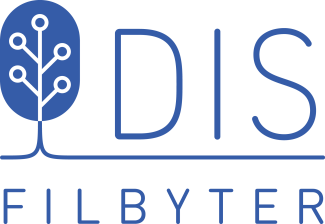 DISGEN 2023Grundkurs ”facit”.Till utbildningen används samma kurskompendium som lärarledda kurser. Du ska få samma kunskaper. Indelningen är vald enligt det vi brukar hinna med på våra 3 timmars pass och 6 gånger.  Kompendiet innehåller även fördjupningsdelen sidan 67 och framåt.Några tips innan du börjar:Programmet Disgen 2023 måste vara installerat i din dator. Om du fastnar, vill kontrollera eller inte förstår helt, kan du läsa in aktuell säkerhetskopia. Se sidan 12–13. Istället för att Skapa säkerhetskopia klicka på Återläs säkerhetskopia leta reda på säkerhetskopian.Du bör ha en bild som kan föreställa vad som helst, du ska använda den för att simulera porträtt. Bara du vet var den är så du lätt kan hitta den.  Alla bilder som du använder i Disgen 2023 skall ligga i DgPic. Gärna som en kopia på originalet i mindre storlek i JPG. Se sidan 37–38.När du byter mellan datamappar se sidan 5. Kan du söka och välja önskad mapp. Ditt första val blir att …skapa din första person.  Läs först och skriv sedan. Först i kompendiet kommer samanställningen av vad du ska skriva in, sedan följer den utförliga beskrivningen. Du måste noggrant följa kursens alla steg, många senare händelser hänger ihop med tidigare inmatningar. Efteråt kan du hoppa fram och tillbaka och använda kursen som uppslagsverk.Återanvänd namn, orter och källor mm så ofta det går, det underlättar ofta.Växla mellan centrumperson och fadder/fadder till, markera och högerklicka på personen välj: Sätt som centrumperson.Informationen om "våra" faddrar är lite ofullständig men så här står det i kyrkböckerna. Många släktforskare struntar i faddrarna, trots att många faddrar är en släkting.Behöver du mer hjälp kan du alltid kontakta en Disgen fadder. Som du hittar på DIS hemsida eller i Diskulogen.Del 1.  Säkerhetskopia Disgen 2023 Avsnitt 1(Kapitel 1, sidan 4 till och med kapitel 4 sidan 14.)Del 1 här får du lära dig att skapa en ny datamapp för kursen, registrera första person, föräldrar, ort, dop och faddrar. Skapa säkerhetskopia och avsluta Disgen.Del 2. Säkerhetskopia Disgen 2023 Avsnitt 2(Kapitel 5 sidan 14 till och med kapitel 7.6 sidan 23.)Del 2 får du registrera gifte, barn och källor.Del 3.  Säkerhetskopia Disgen 2023 Avsnitt 3(Kapitel 8 sidan 24 till och med kapitel 9.1 sidan 32.)Del 3 lär du dig, registrera död, barn till ogifta, koppla partner, skriva textnotiser, registrera familjens barn.Del 4.  Säkerhetskopia Disgen 2023 Avsnitt 4(Kapitel 10 sidan 32 till och med kapitel 13.2 sidan 38.)Del 4 tar kontrollera notiser, Foto/porträtt.Del 5.  Säkerhetskopia Disgen 2023 Avsnitt 5(Kapitel 14 sidan 39 till och med kapitel 17 sidan 49.)Del 5 innehåller, registrera en ny familj, flaggor, sökning, foster/adoptivbarn.Del 6.  Säkerhetskopia Disgen 2023 Avsnitt 6(Kapitel 18 sidan 50 till och med kapitel 24 sidan 66.)Del 6 konvertera till Disgen-orter, utskrifter, utländska orter, Disbyt, Dispos, gemensamma anor/ättlingar.Kapitel 25 sidan 67 till kompendiets slut är fördjupnings del för självstudie.